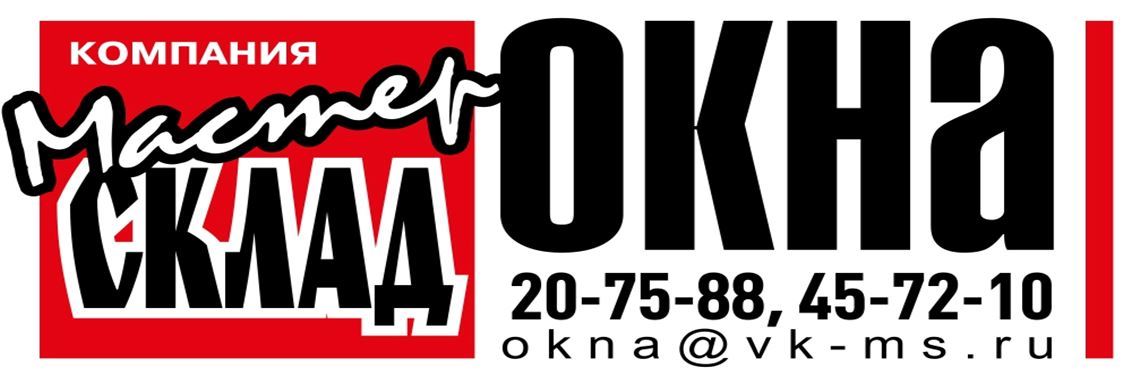 Уважаемые клиенты! Предлагаем к Вашему вниманию прайс-лист на изготовление изделий из стеклаТРИПЛЕКСПриглашаем дилеров к сотрудничеству!Постоянным клиентам и на заказы большого объема дополнительные скидки!!!№ п/пЭскиз6ТР8ТР10ТР1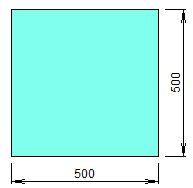 480 руб.594 руб.717 руб.2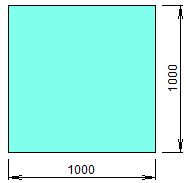 1 920 руб.2 376 руб.2 866 руб.